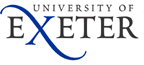 SECONDARY PGCE PROGRAMME 2022 – 2023
(SCHOOL DIRECT@EXETER)ANTICIPATING PRACTICE:UNDERSTANDING PRIMARY AND SECONDARY SCHOOLS

SCHOOL BASED TASKSIntroductionThe activities detailed below are intended to help you to focus during your Anticipating Practice weeks on selected aspects of practice in schools. Please check that the pre-course training programme arranged by your lead school includes time in school settings which enable you to complete these tasks. 
During your PGCE programme you will be expected to teach pupils aged 11-16, with experience in 16-18 as your post-16 enhancement. You will also be expected to engage ‘with the age ranges immediately before and after the ones you are training to teach, so please ensure that the Anticipating Practice experiences arranged by your Lead School cover the following in one or two settings:one week in a secondary school covering at least the 11-16 age range (a school with Years 12 and 13 would be useful but not essential) one week in a primary school (main focus on Key Stage 2, 7-11 age range) The tasks detailed below are intended to help you to focus on selected aspects of practice in schools. Teaching in England is carried out within a framework of statutory and advisory guidance issued by the Government. Each school provides a very different working context and has its own individual culture and ethos. The ways in which different schools respond to the various Government requirements will therefore vary. You will find it productive to reflect on similarities and differences that there might be in the approaches of different schools.  These tasks have been written in collaboration with teachers and are suitable for children of different abilities and for use with individuals as well as a whole class.  The tasks are set out according to five key themes that will thread throughout your course:Welfare – Safeguarding and Child ProtectionThe Purpose of Education – The CurriculumBeing a Teacher LearningAdaptation to Individual Needs and ContextsThere is also a final summary task to complete. Suggested word limits are included for each task. Do what you can; we acknowledge that schools are busy places and you may not be able to access all the information you need to complete every task. When writing up your tasks please do not refer to individuals you may have spoken to by name.  Organising your time in school Discuss with the teacher responsible for you the best time and the best way to introduce each task, and with whom the work should be carried outTry to fit each task into the normal routine of the dayRespect the confidentiality of staff and pupils in your notes. Make time to discuss the results of the tasks with the class teacher or teacher responsible for youPlease note: If you make reference to prior experience in a non-English school, you should consider how the particular national educational framework of that country influenced what you have observed when compared to the statutory and advisory guidance issued by the English Government.NB: There are alternative tasks for situations where you cannot complete the standard task due to the nature of the school or the makeup of its population. For example, should your schools have no pupils for whom English is an additional language.  These alternative tasks are highlighted in grey within this document.We hope that you enjoy the Anticipating Practice phase of your training and look forward to discussing the tasks with you.All these tasks should be completed on this document, which you should keep safe, ready to add to your electronic portfolio of evidence when you start the taught course. You will be expected to talk about your learning from these tasks once you arrive on campus.Please also remember to ask each school you visit during Anticipating Practice to complete an Anticipating Practice Feedback Form (available to download from the Offer Holders site).  These forms should be kept safe and uploaded to your electronic portfolio at the beginning of the course (further instructions will be provided when you start in September).Task 1: Welfare - Safeguarding and Child ProtectionTeachers’ Standards: Preamble, Part 2, S1, S7Task 2: The Purpose of Education - The CurriculumTeachers’ Standards: S3, S4Task 3: Being a TeacherTeachers’ Standards: Preamble, Part Two, S7, S8Task 4: LearningTeachers’ Standards: S1, S2, S6Task 5: Adaptation to Individual Needs & ContextsTeachers’ Standard: S5Final Summary TaskAdditional ReadingThese are some supplementary websites and resources that we recommend to you. This is not essential reading but may be of interest:Educational Excellence Everywhere. A white paper setting out the government’s vision for schools in England for the next 5 years (published March 2016).The Chartered College of Teaching. The Chartered College provides concrete guidance and practical support to all schools and teachers.Cambridge Primary Review Trust. Central to the proposals of the Cambridge Primary Review is a set of twelve aims for primary education, grounded in extensive evidence from parents, teachers, children, community leaders, international research and a wide range of official, professional and voluntary stakeholders.Closing the gap with the new national curriculum. Best Evidence on Supporting Students to Learn Remotely.TaskResponse to TaskRead the Government document ‘Keeping Children Safe in Education’.Read pages 4-23 carefully and summarise in your own words the role that teachers play in the safeguarding and protection of children and young people(max 100 words)Find out who has specific responsibility for the safeguarding and protection of children in both your Anticipating Practice schools.If you are not in school then skip this section.Primary School:Secondary School:TaskResponse to TaskDownload and read the Secondary National Curriculum.Summarise, in your own words, the key aims of the secondary national curriculum.(Suggested max. 50 words)Read the pages that relate to your subject. Summarise in your own words, the key aims and purpose of study in your subject.(Suggested max. 50 words)Talk to colleagues in your Anticipating Practice secondary school about how decisions are made when designing and organising the curriculum. If you are not in a school, think about what decisions need to be made in relation to this.Consider:How do decisions made about the curriculum align with the schools’ vision?What conversations are teachers having about the ‘intent’ of the curriculum?How does the curriculum reflect the school’s local context?How does it reflect its pupils’ needs?How are decisions made about what is taught and how it is taught?How does the pupils’ knowledge, skills and understanding of concepts in your subject develop through the school?Some words you may hear when talking about the curriculum are ‘broad and balanced’, ‘knowledge-rich’, ‘character education’. Make a note when you hear these and try to understand what they mean. If you hear others, make a note of them.(Suggested max. 300 words)If your Anticipating Practice secondary school does not have to follow the National Curriculum (for example, if they are academies or free schools) compare and contrast their curriculum with the national curriculum.If you are not in a school or your Anticipating Practice secondary school does have to follow the National Curriculum, then consider what the benefits of not following the National Curriculum are.(Suggested max. 100 words)Look at the KS2 National Curriculum and an A-level specification in your subject (if taught in your secondary school, look at that one; if not, choose one form OCR, AQA or EdExcel)Then compare and contrast the phases immediately below and above the one you are being trained to teach to the curriculum for the 11-16 age range in relation to:Your subjectMathematics/numeracy across the curriculumEnglish/literacy across the curriculumHow the curriculum challenges pupils learningHow the curriculum is taught and how those decisions affect pupils’ progressHow the learning environment is set up and how it might affect pupils’ progress(Suggested max. 300 words)TaskResponse to TaskWhilst in both Anticipating Practice schools, observe how teachers’ roles change in different contexts, e.g. in the classroom, with other teachers, when talking to parents etc. How do teachers manage the movement between different roles?If you are not in school think about how teachers might manage these changes.(Suggested max. 100 words in total)Primary School:Secondary School:How do the teachers in your Anticipating Practice schools show a proper and professional regard for the ethos, policies and practices of the school in which they teach? This may include dress codes, attendance, behaviour policies etc.If you are not in school think about how teachers might show regard for these.(Suggested max. 100 words in total)Primary School:Secondary School:How do the teachers in your Anticipating Practice schools manage their time? How do teachers organise their day/week/term/jobs lists? Try to pick up some useful suggestions. What policies do the schools have on, marking, the use of email, or meeting attendance, in an attempt to reduce workload for their staff? If you are not in school, think about how you will effectively manage your time when working in a school and what policies you might expect schools to have to reduce the workload of their staff.(Suggested max. 100 words in total)Primary School:Secondary School:Try to talk with an early career teacher. Find out about support for career planning/understanding of leadership routes, etc. If you are not in school, or there is no ECT in your Anticipating Practice schools, try and have the discussion with a more experienced teacher you know.(Suggested max. 100 words in total)Primary School:Secondary School:TaskResponse to TaskDrawing on conversations with teachers in both your Anticipating Practice schools, working with pupils in lessons you participate in/observe, and looking at the work the pupils produce, think about and respond to the following questions:What do teachers do that motivates pupils to engage in their learning?How do teachers know that their teaching has impacted on the pupils’ learning?How do pupils know what they have learned?If you are not in school, here are two short videos about practice in secondary schools:Inclusive secondary educationVerbal cues, setting the right tone and the first lesson with a classMake notes here as you watch. Some useful prompts:How do schools and teachers talk about the expectations they have of their pupils?How do teachers enable their pupils to make progress?How do teachers use formative assessment to secure pupil progress?How do teachers support pupil wellbeing? How are parents and teaching assistants included as part of this process?How do these clips tie in with your own values and beliefs about how children learn?(Suggested max. 300 words)TaskResponse to TaskFind out how many pupils with SEN (Special Educational Needs) are in each of your Anticipating Practice schools.If you are in a lesson with an additional adult (other than the teacher, for example, a teaching assistant), make brief notes on what this person does.If you are not in school or if there is no additional adult working in any of your classes, read this description of a TA’s job and outline what a Teaching Assistants role is.(Suggested max. 100 words)Select a lesson in either of your Anticipating Practice schools in which you consider that the teaching has been adapted to respond to pupils’ strengths and needs. Identify the learning need and summarise the provision made. If you are not in school, think about this issue in light of a lesson that you have previously observed.(Suggested max. 100 words in total)Learning Need:Provision Made:Find out how many EAL (English as an Additional Language) pupils are in each of your Anticipating Practice schools.Identify one pupil in either school, for whom English is an additional language. Describe one way in which you have seen a teacher adapt their teaching to meet that pupil’s needs as an EAL learner. Some wider questions you might like to consider are:How are newly arrived pupils supported in their first few weeks in the school? Does the school draw on support from external agencies? How do teachers adapt their classroom interactions to support learners with EAL?How do teachers support more advanced bilingual learners who may be orally fluent but still find full engagement with the curriculum challenging?Identify one way in which you will plan to take the needs of EAL learners into account in your own teaching. If you are not in school or if your school does not have any pupils with English as an additional language, then access this video and this video. As you are watching the videos, consider the key questions above and make notes.(Suggested max. 100 words in total)Primary School:Secondary School:Example of Provision Made:Implications for Your Own Practice:There is an ongoing strong focus in education on closing the attainment gap. Go here for further information:Schools have been working hard to ensure that pupils from disadvantaged backgrounds do not underachieve at school. Identify and summarise one way in which one of your Anticipating Practice schools has been working towards challenging this gap. If you are not in school, summarise one way in which a school might work towards challenging this gap.(Suggested max. 100 words in total)TaskResponse to TaskAt the end of your Anticipating Practice phase, make notes for yourself (bullet points are fine) identifying up to four aspects of good practice that have particularly impressed you and two key targets for your own professional development and write a brief explanation about why you have chosen them.If you are not in school:Aim to talk to any teachers you know (current or retired) …What advice do they have for you?What do they/did they find rewarding about teaching?What do they/did they find challenging? Do their/did their motivations and beliefs match yours?Talk to some children or young people that you know…What do they think makes a good teacher?What do they enjoy about school?What do they find challenging or frustrating? Talk to some parents about education.What do they think makes a good school?What do they want from teachers?What do they think schools want from parents?Do you know any school governors?  If so, speak to them too…Make notes for yourself under the same two headings.Good Practice:My Targets: